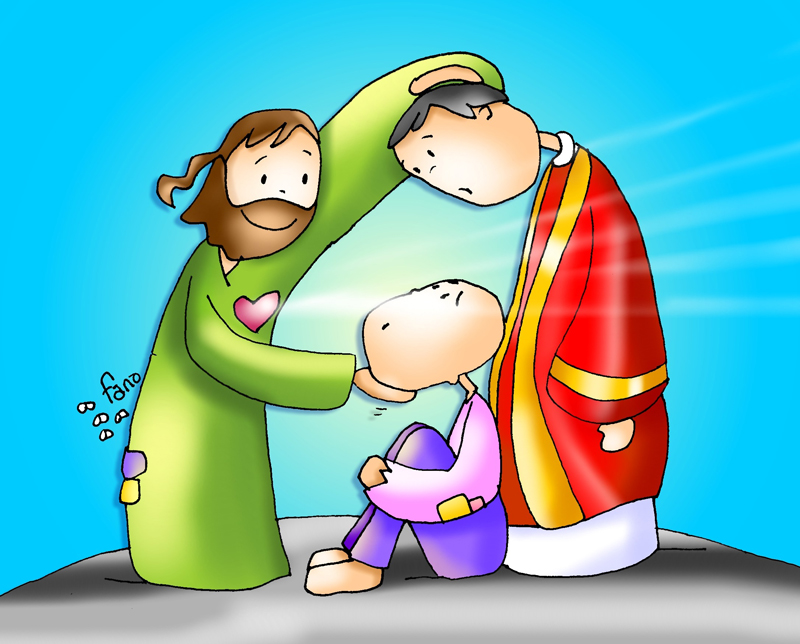 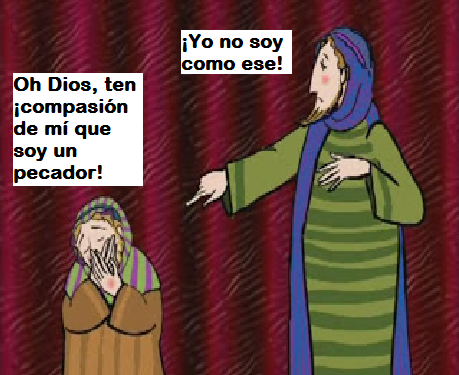 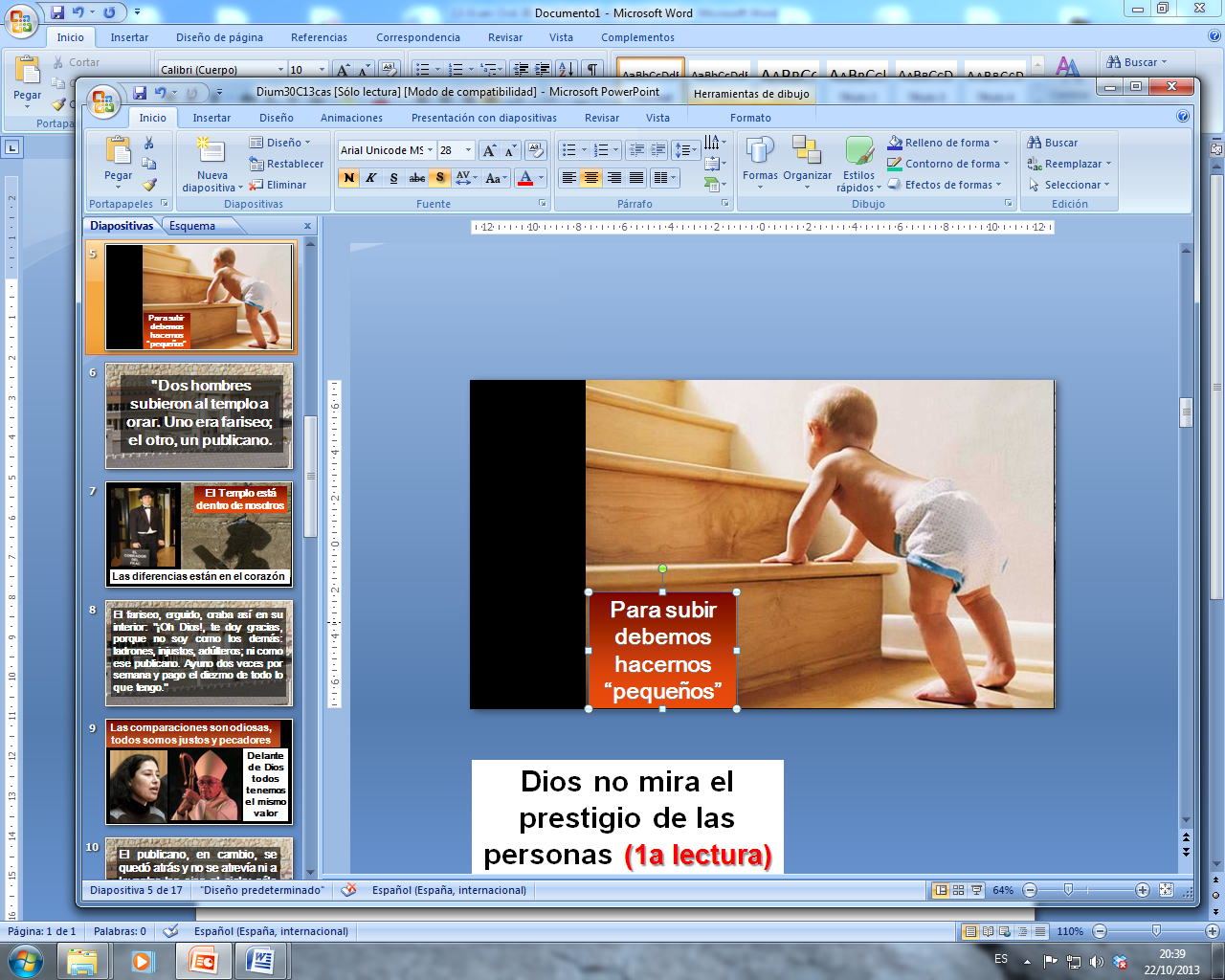 ORACIÓN DEL DOMUND 2016 Señor, despiértame, llámame.Sácame de mi mundo.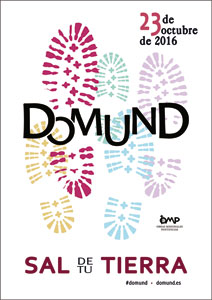 Que no me invente más historiaspara justificar que no me muevo,que no reacciono.Que abra mi almaa lugares que no sé dónde están,a culturas que no conozco,a seres humanos que me necesitancasi tanto como yo a ellos.Ponme en caminohasta esas personas que me esperan,porque sueñan con alguienque pueda hablarles de Dios;de un Dios bueno, compasivo, de verdad,no como los dioses de los hombres.Señor, dímelo también a mí: "Sal de tu tierra".